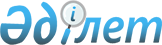 О создании Государственной приемочной комиссии по приемке в эксплуатацию объектов проекта "Реконструкция Атырауского нефтеперерабатывающего завода"Постановление Правительства Республики Казахстан от 13 июня 2006 года N 547



      В соответствии с 
 Законом 
 Республики Казахстан от 16 июля 2001 года "Об архитектурной, градостроительной и строительной деятельности в Республике Казахстан" и в связи с завершением строительства объектов реконструкции Атырауского нефтеперерабатывающего завода Правительство Республики Казахстан 

ПОСТАНОВЛЯЕТ:





      1. Создать Государственную приемочную комиссию (далее - комиссия) в следующем составе:

Киинов                 - вице-министр энергетики и минеральных ресурсов



Ляззат Кетебаевич        Республики Казахстан, председатель

Кулекеев               - первый вице-президент акционерного общества



Жаксылык Абдрахметович   "Национальная компания "КазМунайГаз",



                         заместитель председателя

Масаюки Сайто          - менеджер по проекту реконструкции Атырауского



                         нефтеперерабатывающего завода корпорации



                         "JGC", заместитель председателя

Нургалиев              - начальник управления архитектурно-



Мирхат Азитаевич         строительного контроля и инспектирования 



                         Комитета по делам строительства и 



                         жилищно-коммунального хозяйства Министерства 



                         индустрии и торговли Республики Казахстан

Мералиев               - управляющий директор акционерного общества



Садуохас Аташович        "Национальная компания "КазМунайГаз" по



                         нефтепереработке и нефтехимии

Маханов                - начальник отдела Департамента нефтяной



Бахыт Абдильдаевич       промышленности Министерства энергетики и



                         минеральных ресурсов Республики Казахстан

Шанкиева               - заместитель начальника Атырауского



Куралай Кабдабаевна      территориального управления охраны



                         окружающей среды Министерства охраны 



                         окружающей среды Республики Казахстан

Жумагалиев             - заместитель директора Департамента



Амантай Тулегенович      государственного санитарно-



                         эпидемиологического надзора Атырауской



                         области

Дюсекенов              - начальник управления Комитета по



Нурслям Рахимович        государственному контролю и надзору в



                         области чрезвычайных ситуаций Министерства



                         по чрезвычайным ситуациям Республики



                         Казахстан

Аманбаев               - заместитель председателя Межрегионального



Саламат Ермуханович      налогового комитета N 1 Налогового комитета



                         Министерства финансов Республики Казахстан

Байтазиев              - генеральный директор товарищества



Талгат Алтыбаевич        с ограниченной ответственностью "Атырауский



                         нефтеперерабатывающий завод"

Юкио Ниихо             - генеральный менеджер корпорации "Марубени"




      2. Работу комиссии начать не позднее пяти дней после официального уведомления заказчиком о готовности объектов к предъявлению комиссии.




      3. Комиссии представить на утверждение в Министерство энергетики и минеральных ресурсов Республики Казахстан акт приемки в эксплуатацию объектов проекта "Реконструкция Атырауского нефтеперерабатывающего завода".




      4. Настоящее постановление вводится в действие со дня подписания.


      Премьер-Министр




      Республики Казахстан


					© 2012. РГП на ПХВ «Институт законодательства и правовой информации Республики Казахстан» Министерства юстиции Республики Казахстан
				